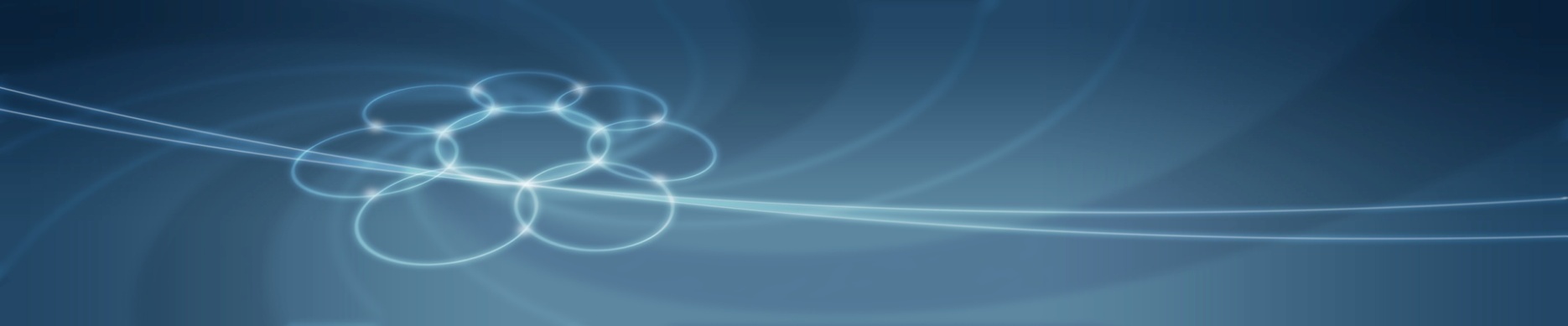 Working in Health Promoting Ways Checklist: Community participation 	What issues are important for this community or group? How do we know these are important? 	How can we ensure communities and groups have ownership so they feel in control of their own health endeavours? 	What is needed to engage community members in a way that is meaningful to them? 	What is the best way to involve community members when deciding what to implement? 	What is our role? Are we skilled in enabling, facilitating and mediating? 	Does the community or group have the capacity to address the health issue? Do we have the capacity?  	What factors help or hinder people becoming involved in action (for example, timing, physical access, language fluency, availability of information, family and work commitments, level of experience in community participation)? How are we addressing these? 	Do we need further skills in health promotion practice to support or facilitate community participation?Further informationDepartment of Health and Human Services 2010, Engaging our Patients and Clients – Your Care Your Say, www.dhhs.tas.gov.au/about_the_department/your_care_your_sayAustralian Commission on Safety and Quality in Healthcare 2011, National Safety and Quality Health Service Standards, ACSQHC, Sydney. www.safetyandquality.gov.au/wp-content/uploads/2011/09/NSQHS-Standards-Sept-2012.pdf 